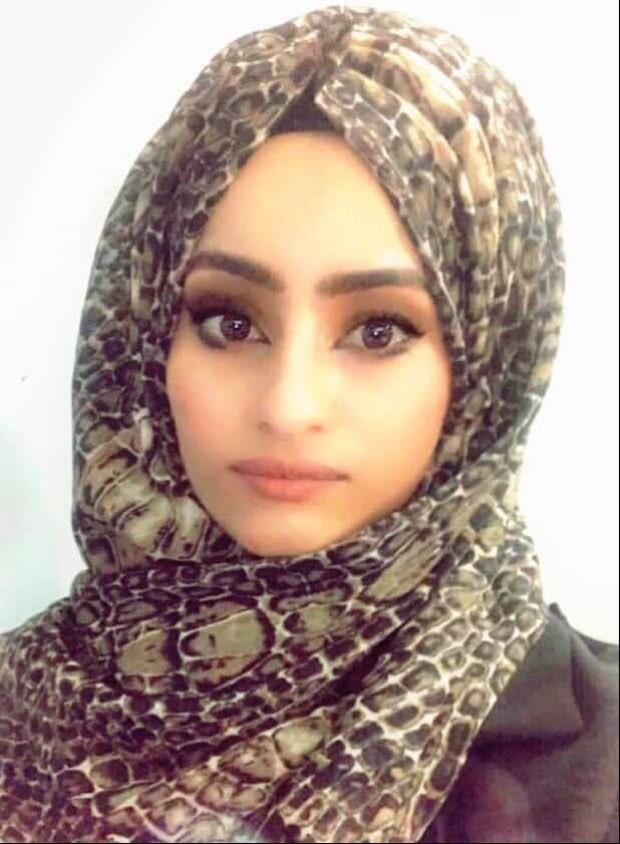 Personal InformationHawraa Ali MukhlifDate of birth: 9-12-1992Nationality: IraqGender: FemaleMarital status: SingleDriver license: Inter. & IraqiContact Info. Address: Iraq/ Diyala/Baqubah Phone/ WhatsApp:009647706888493Email:Hawraa22@bauc14.edu.iqResearch gate:Google Scholar:ORCID:LANGUAGESArabic      ●●●●●English    ●●●●◌WORK EXPERIENCEBilad Alrafidain University College/ Department of nursing 2021.ExperienceI have experience working in hospital 2015.I have experience working in Higher Institute of Health /Diyala 2020EDUCATIONBachelor Degree, College of Nursing/University of Baghdad 2014  Master in community health nursing University of Baghdad 2019SKILLS Computer drive experienceSpeaks English LanguageRESEARCH FIELD Community Heath nursing (Nutrition Health, Epidemiological Health, School Health, occupational Health).CertificationsCertified from the First Virtual International Conference on COVID-19 Updates 2020.Certificate from Jordan Paramedic Society in the field of first aid 2020   Certificate of participation on Oxygen Therapy for Healthcare Professionals from the University of Kufa 2020.Certified of participation on Update in Breast Diseases from the university of al Basra college of medicine 2020Certificate from Jordan Paramedic Society in the Infection Control Course 2020   PUBLICATIONSMukhlif, H. A., & Sajem, K. G. (2020). Evaluation of Intermediate Schools Female Students Adherence to Healthy Diet at Al-Russafa Sector in Baghdad City: Theory of Self-Efficacy as a Theoretical Framework. Indian Journal of Public Health Research & Development, 11(4).‏